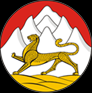 Муниципальное бюджетное дошкольное образовательное учреждение детский сад №25 «Саби »с. Веселое Моздокского района РСО-Алания 363706, РСО-Алания,  Моздокский район  с.Веселое, ул. Комсомольская, 30 тел. 8-86736- 95-2-81Исх.      №          от                                                          Справка.Настоящая справка подтверждает , что  воспитатель  Хадикова Ирина Николаевна   действительно посещала педагогические советы и семинары в ДОУ. Использовала ИКТ  технологии, (презентации ), зачитывала тематические сообщения.Средства формирования элементарных математических представлений детей в детском саду. ( с презентацией).Пед.совет.  № 2   17.01.2020год.Русские народные подвижные игры.  Пед. совет № 7  от 15.10.2018годТеатрализованная деятельность у детей младшего дошкольного возраста. Пед. совет № 3 13.03.2018год.Организация уголка ряженья  и театрализованной деятельности. Пед. совет № 3 от 12.03.2018год.Горы Северного  Кавказа ( презентация).Формирование звуковой культуры речи дошкольников в процессе совместной деятельности детей.  Пед.совет  № 3 18.12.2018год.Заведующая МБДОУ № 25 ________________________Акиева Л.Б